ΠΑΡΑΡΤΗΜΑ ΙΧ: ΥΠΟΔΕΙΓΜΑ ΟΙΚΟΝΟΜΙΚΗΣ ΠΡΟΣΦΟΡΑΣ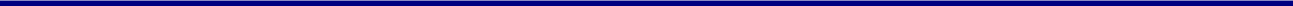 1. ΕΝΤΥΠΑ ΑΝΑΛΥΤΙΚΗΣ ΟΙΚΟΝΟΜΙΚΗΣ ΠΡΟΣΦΟΡΑΣΓενικοί όροι Τιμολογίου – ΠροϋπολογισμούΌλες οι προμήθειες, εγκαταστάσεις και λοιπές υπηρεσίες που προσφέρονται με το παρόν τιμολόγιο υπερκαλύπτουν σε όλα τους τα σημεία, τις απαιτήσεις των τευχών δημοπράτησηςΜε τα ακόλουθα άρθρα του τιμολογίου προϋπολογισμού καλύπτονται πλήρως όλες οι δαπάνες για την εκτέλεση του συνόλου των προμηθειών, εργασιών και υπηρεσιών που προδιαγράφονται στα συμβατικά τεύχη της δημοπρασίας και της προσφοράς του προμηθευτή. Τυχόν δαπάνες, προμήθειες, εργασίες ή υπηρεσίες που δεν αναφέρονται ρητά θεωρούνται ότι έχουν περιληφθεί ανοιγμένες στα υπόλοιπα άρθρα του τιμολογίου – προϋπολογισμού και έτσι με τα άρθρα του τιμολογίου – προϋπολογισμού αυτού καλύπτεται το σύνολο των προμηθειών, εργασιών, υπηρεσιών, δαπανών που απαιτούνται με βάση τα τεύχη δημοπράτησης και την προσφορά του προμηθευτή.ΕΝΤΥΠΟ ΟΙΚΟΝΟΜΙΚΗΣ ΠΡΟΣΦΟΡΑΣ«______________»ΕΚΤΕΛΕΣΗ: Ανοικτή διαδικασία μέσω ΕΣΗΔΗΣΚριτήριο ανάθεσης της Σύμβασης είναι η πλέον συμφέρουσα από οικονομική άποψη προσφορά βάσει βέλτιστης σχέσης ποιότητας – τιμής.Της Επιχείρησης……………………………………………………………………………………………Έδρα ………………………………………………………………………………………………………………Δ/νση ……………………………………………………………..……………………………………………email: …………………………………………………………………………………..Τόπος / ΗμερομηνίαΠΡΟΣΦΕΡΩΝΥπογραφή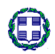 ΕΛΛΗΝΙΚΗ ΔΗΜΟΚΡΑΤΙΑΠΕΡΙΦΕΡΕΙΑ ΑΤΤΙΚΗΣ ΓΕΝΙΚΗ Δ/ΝΣΗ ΑΝΑΠΥΞΙΑΚΟΥ ΠΡΟΓΡ/ΜΟΥ ΕΡΓΩΝ ΚΑΙ ΥΠΟΔΟΜΩΝΔ/ΝΣΗ ΤΕΧΝ. ΕΡΓΩΝ ΠΕΡΙΦ.ΕΝΟΤΗΤΑ ΠΕΙΡΑΙΑ &  ΝΗΣΩΝΤΜ. ΤΕΧΝ ΥΠΟΣΤΗΡΙΞΗΣ ΝΗΣΙΩΤΙΚΩΝ ΔΗΜΩΝΔΗΜΟΣ: ΥΔΡΑΣΠΑΡΑΡΤΗΜΑ ΙΧ – ΥΠΟΔΕΙΓΜΑ ΟΙΚΟΝΟΜΙΚΗΣ ΠΡΟΣΦΟΡΑΣA/AΠΕΡΙΓΡΑΦΗΠΟΣΟΤΗΤΑΤΙΜΗ ΜΟΝΑΔΟΣΚΟΣΤΟΣ1Υπηρεσίες αποξήλωσης και αφαίρεσης υφιστάμενου δαπέδου12Υπηρεσίες φορτοεκφόρτωσης και μεταφοράς προς ανακύκλωση13Δάπεδο Ασφάλειας2104Τοποθέτηση και εγκατάσταση δαπέδου1ΣύνολοΣύνολοΣύνολοΣύνολοΦΠΑ 24%ΦΠΑ 24%ΦΠΑ 24%ΦΠΑ 24%Τελικό σύνολο συμπεριλαμβανομένου ΦΠΑΤελικό σύνολο συμπεριλαμβανομένου ΦΠΑΤελικό σύνολο συμπεριλαμβανομένου ΦΠΑΤελικό σύνολο συμπεριλαμβανομένου ΦΠΑ